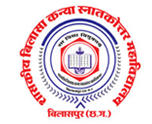 ,e- ,- bfrgklizFke lsesLVj & izFke iz”ui=bfrgkl ys[ku dh vo/kkj.kk i)fr vkSj lk/ku] Hkkx &1bfrgkl dk vFkZ&	¼v½ bfrgkl D;k gS\ dyk vFkok foKku \	¼c½ bfrgkl dh mRifÙk	¼l½ bfrgkl dk vFkZ ,oa ifjHkk’kkbfrgkl dk foLrkj {ks=&	¼v½ rF;ksas dk ladyu ,oa p;u	¼c½ lk{; ,oa mudk vuqiz;ksx	¼l½ bfrgkl esa dkj.k	¼n½ bfrgkl n”kZu ,oa bfrgklokn	¼b½ bfrgkl esa iwokZxzgbfrgkl dk vU; fo’k;ksa ls laca/k &bfrgkl ,oa iqjkrRo] Hkwxksy] ekuo”kkL=] lekt”kkL=] jktuhfr”kkL=] vFkZ”kkL=] euksfoKku] n”kZu”kkL=] Hkk’kkfoKku] izkÑfrd foKku] lEc) foKku ¼foKku “kk[kk,¡½ lkfgR; ls laca/kAbfrgkl ys[ku dh ijEijk,¡ ,oa vo/kkj.kk,¡ & ¼v½ izkphu dky eas bfrgkl ys[ku&jkseu ijEijk] phuh bfrgkl ys[ku] izkphu Hkkjr esa bfrgkl ys[kuA¼c½ e/;dkyhu bfrgkl ys[ku& if”peh bfrgkl ys[ku] vjc ,oa if”kZ;u bfrgkl ys[kuA¼l½ e/;dkyhu Hkkjr esa bfrgkl ys[kuAlanHkZ xzaFk &MkW- jkefoykl “kekZ 	& 	fgLVksxzkQhijekuan flag	& 	bfrgkl n”kZuekfudyky xqIr	&	bfrgkl Lo:i] vo/kkj.kk,¡ ,oa mi;ksfxrkbZ-,p-dkj	&	bfrgkl D;k gS \xksfoan pUnz ik.Ms;	&	uspj ,.M F;ksjh vkWQ fgLVªhMkW- jesUnz feJ ,oa	&	bfrgkl ys[ku ,oa fparuMkW- lfpu eafnyokj,e- ,- bfrgklizFke lsesLVj & f}rh; iz”ui=;wjksi dk bfrgkl ¼1914&1945½vk/kqfud ;qx dh i`’BHkwfe &	¼v½ iwathokn dk mn;	¼c½ lkezkT;okn dk mn;	¼l½ mnkjokn dk mn;	¼n½ lektokn dk mn;	¼b½ jk’Vªokn dk mn;¼v½ izFke fo”o;q) & dkj.k ,oa ifj.kke	¼c½ olkZ; laf/k	¼l½ vU; “kkafr laf/k;k¡	¼n½ :lh Økafr 1917& dkj.k ,oa ifj.kkenks egk;q)ksa ds chp fo”o&	¼v½ jk’Vªla?k	¼c½ vkfFkZd eanh	¼l½ lqj{kk dh [kkst¼v½ teZuh dk mRd’kZ] fgVyj& mn; ds dkj.k] x`guhfr] fons”k uhfrA	¼c½ bVyh dk mRd’kZ] eqlksfyuh& mn; ds dkj.k] x`guhfr] fons”k uhfrAlanHkZ xzaFk &nhukukFk oekZ 	& 	vk/kqfud fo”o dk bfrgklfyIlu	& 	19 oha ,oa 20 oha lnh dk ;wjksioh-oh- jko	&	fgLVªh vkWQ oYMZtxnh”k panz >k	&	;wjksi dk bfrgklbZ- ,p- dkj	&	nks egk;q)ksa ds e/; dk ;wjksi,e- ,- bfrgklizFke lsesLVj & r`rh; iz”ui=Hkkjr dk jktuSfrd bfrgkl ¼1757&1857½vk/kqfud Hkkjr ds L=ksr&	¼v½ vfHkys[kkxkj ¼nLrkost] ik.Mqfyfi;k¡] i=kfn½	¼c½ lekpkj i=&if=dk,¡	¼l½ ekSf[kd ijEijk,¡ ¼yksdxkFk] yksdxhr] laLej.k vkfn½	¼n½ mikxe ,oa O;k[;ku] lkezT;oknh] jk’Vªoknh] ekDlZoknh ,oa lckYVuZ mikxevBkjoha “krkCnh ds e/; Hkkjr&	¼v½ mRrj iwoZ vkSifuosf”kd O;oLFkk& jktuSfrd fLFkfr	¼c½ vkfFkZd fLFkfr	¼l½ lkekftd ,oa lkaLÑfrd fLFkfr	¼n½ caxky esa fczfV”k lRrk dh LFkkiuk&Iyklh ,oa cDlj ;q) fczfV”k “kfDr dk foLrkj ,oa lqn`<+hdj.k&	¼v½ foLrkj ,oa okf.kT;okn ds fl)kar ,oa okf.kT;okn dh fo”ks’krk,¡	¼c½ ;wjksi ,oa Hkkjr esa okf.kT;okn dk fodkl	¼l½ foLrkj dh uhfr;k¡ ,oa dk;ZØe	¼n½ osystyh ,oa MygkSthAfoLrkj ds midj.k&;q) ,oa dwVuhfr&	¼v½ vkaXy eSlwj la?k’kZ ¼1766&1799½	¼c½ vkaXy ejkBk la?k’kZ ¼1772&1818½	¼l½ jktLFkku] e/; Hkkjr rFkk vkaxy iatkc laca/k ¼1709&1849½	¼n½	 vkaXy vo/k laca/k ¼1773&1856½lanHkZ xzaFk &jes”k panz nRr	& 	fczfV”k Hkkjr dk vkfFkZd bfrgkl,y-ih- “kekZ	& 	vk/kqfud HkkjriafMr lqanjyky	&	Hkkjr esa vaxzsth jkT;ch- ,y- xzksoj ,oa ;”kiky	&	vk/kqfud Hkkjr dk bfrgkllqfer ljdkj	&	vk/kqfud Hkkjroh- Mh- egktu	&	vk/kqfud Hkkjr,sXusl Bkdqj	&	Hkkjr dk bfrgkl ¼1757&1857½brajkishorprasad.blogspot.comMkW- izHkqyky feJ ,oa	&	NRrhlx<+ vfHkys[k Nfo	MkW- jesUnzukFk feJ,e- ,- bfrgklizFke lsesLVj & prqFkZ iz”ui=NRrhlx<+ dk jktuSfrd bfrgklNRrhlx<+& ,d lkekU; ifjp;] HkkSxksfyd ifjlheu ,oa ukedj.kANRrhlx<+ dh ,sfrgkfld i`’BHkwfe ¼izkxSfrgkfld dky ls dYpqjh iwoZ rd½NRrhlx<+ esa dYpqjh jktoa”k ,oa iz”kklu ¼jruiqj ,oa jk;iqj ds dYpqjh½] lwck”kkluANRrhlx<+ esa ejkBk “kklu ,oa iz”kklu ¼1741&1853½ ¼fcEckth Hkksalys] j?kqth r`rh;½NRrhlx<+ esa fczfV”k laj{k.k dky ¼1818&1830½1857 dh Økafr ¼v½ Økafrohj ukjk;.k flag] ¼c½ lqjsUnz lk;] ¼l½ guqeku flagNRrhlx<+ esa jktuSfrd tkxj.k ¼1885&1920½daMsy ugj lR;kxzgNRrhlx<+ esa vlg;ksx vkanksyulfou; voKk vkanksyuO;fDrxr lR;kxzg jk;iqj ‘kM+;a= dslHkkjr NksM+ksa vkanksyulanHkZ xzaFk &I;kjsyky xqIr	& 	izkphu NRrhlx<+MkW- Hkxoku flag oekZ	& 	NRrhlx<+ dk bfrgkldsnkjukFk	&	cLrj Hkw’k.kenuyky xqIr	&	NRrhlx<+ fnXn”kZuMkW- jesUnz ukFk feJ ,oa MkW- y{eh/kj >k	&	NRrhlx<+ dk jktuSfrd ,oa 			lkaLÑfrd bfrgklMkW- jesUnz ukFk feJ] MkW- “kkark “kqDyk	&	NRrhlx<+ dk jktuSfrd bfrgkl 		,oa jk’Vªh; vkanksyuts-ih- “kekZ	&	e/;izns”k esa jk’Vªh; vkanksyu		^^NRrhlx<+ ds fo”ks’k lanHkZ esa**MkW- jesUnz ukFk feJ] MkW- lqquhfr feJ	&	ohj ukjk;.k flagMkW- izHkqyky feJ	&	nf{k.k dksly dk bfrgklMkW- izHkqyky feJ	&	NRrhlx<+ esa ejkBk izHkqRolaiknd] fo’.kq flag Bkdqj	&	gfj Bkdqj jfpr] NRrhlx<+ dh 		xkSjoxkFkk,e- ,- bfrgklf}rh; lsesLVj & izFke iz”ui=bfrgkl ys[ku dh vo/kkj.kk i)fr vkSj lk/ku Hkkx&2bfrgkl ds mikxe &	¼v½ /keZ&laca/kh	¼c½ izkP;oknh	¼l½ lkezkT;oknh ,oa jk’Vªoknh	¼n½ ekDlZoknh	¼b½ mikJ;h ¼lokyVuZ½ ,oa mRrj vk/kqfudbfrgkl ds o`gr fl)kar&¼v½ ;qx pØoknh fl)kar	¼c½ ,sfrgkfld HkkSfrdokn¼l½ lkekftd	¼n½ rqyukRed¼b½ lajpukRed	¼Q½ oS”oh;¼t½ ikfjfLFkfrdh;	¼g½ bfrgkl dh mRrj vk/kqfud lekykspuk,¡Hkkjrh; bfrgkl dh fo’k; oLrq&	¼v½ vkfFkZd] etnwj ,oa fdlku	¼c½ o.kZ] tkfr] tutkfr ,oa fyax	¼l½ /keZ ,oa laLÑfr	¼n½ i;kZoj.k	¼b½ foKku ,oa izkS|ksfxdhbfrgkl ds izeq[k fookn&	¼v½ izkphu Hkkjrh; bfrgkl ds dqN fookn& vk;ksZ dk ewy fuokl] jktiwrks dh mRifRr A	¼c½ e/;dkyhu Hkkjrh; bfrgkl ds dqN fookn& eqgEen fcu rqxyd dh ;kstuk,¡] vkSajxtsc dh /kkfeZd uhfrA 	¼l½ vk/kqfud Hkkjrh; bfrgkl ds dqN fookn& 1857 dh Økafr dh izd`fr] dkaxzsl dh LFkkiukA lanHkZ xzaFk &ekfud yky xqIr	&	bfrgkl Lo:Ik vo/kkj.kk,¡ ,oa mi;ksfxrkbZ- ,p- dkj	& 	bfrgkl D;k gS \ijekuan flag	&	bfrgkl n”kZuik.Ms xksfoan panz	&	bfrgkl Lo:Ik ,oa fl)karcq) izdk”k	&	bfrgkl n”kZuMkW- jesUnzukFk feJ] 	&	bfrgkl ys[ku dh vo/kkj.kk ,oa i)fr	lfpu eafnyokj,e- ,- bfrgklf}rh; lsesLVj & f}rh; iz”ui=oha lnh dk fo”of}rh; fo”o;q) ,oa ubZ jktuhfrd O;oLFkk&	¼v½ f}rh; fo”o ;q)& dkj.k ,oa ifj.kke	¼c½ phu esa dE;qfuLV ¼lkE;okn½ Økafr & dkj.k ,oa ifj.kke“khr ;q) ,oa mlds izHkko	¼v½ “khr ;q)& dkj.k] fodkl o izHkko	¼c½ xqV fujis{k& vkanksyu ,oa r`rh; fo”o	¼l½ la;qDr jk’Vª la?k	¼n½ {ks=h; ruko&d”ehj] fQyhLrhu] dksfj;k] fo;rukeizxfr dk ;qx&	¼v½ ekuo vf/kdkj vkanksyulektokn dk var vkSj “khr ;q) dh lekfIr&	¼v½ lektokn dk fo?kVu	¼c½ ,d /kqzoh; ,oa f}/kqzoh; izfreku	¼l½ Hkwe.Myhdj.klanHkZ xzaFk &nhukukFk “kekZ 	&	vk/kqfud fo”o dk bfrgkltktZ cukZnLdh	&	:l dk bfrgkllR;dsrq fo|kyadkj	&	,f”k;k dk bfrgkl,e-,y- “kekZ	&	vesfjdk dk bfrgklfcukds 	&	lqnwj iwoZ dk bfrgklds- ,y- [kqjkuk	&	fo”o dk bfrgkl,e- ,- bfrgklf}rh; lsesLVj & r`rh; iz”ui=Hkkjr dk lkekftd ,oa vkfFkZd bfrgkl ¼1757&1857½lkekftd uhfr;k¡ ,oa lkekftd ifjorZu&	¼v½ lkekftd ifjorZu ds mRrjnk;h rRo] Hkkjr esa lkekftd ifjorZu ¼1757&1857½	¼c½ Hkkjrh; lekt ds izfr iwohZ ,okUtfydy n`f’Vdks.k	¼l½	 mi;ksfxrkoknh n`f’Vdks.k 	¼n½ f”k{kk& Lons”kh ,oa vk/kqfud lq/kkjlkekftd lq/kkj ,oa uohu lkekftd oxksZa dk mn;&	¼v½ lq/kkj vkanksyu dk Lo:i	¼c½ Hkkjr esa uohu oxkZsa ds mn; ds dkj.k	¼l½ u;s lkekftd oxksZa dh fo”ks’krk,¡ ,oa ifj.kkevkfFkZd laxBu&ifjorZu ,oa fujarjrk&	¼v½ xzkeh.k vFkZO;oLFkk uohu Hkw&jktLo O;oLFkk	¼c½ Ñf’k dk O;olk;hdj.k	¼l½ “kgjh vFkZO;oLFkk& dykRed ,oa vkS|ksfxd m|ksx] vuks|ksxhdj.k	¼n½ “kgjh dsUnz] ;krk;kr ,oa lapkj O;oLFkkAvkSifuosf”kd “kklu dk izfrjks/k &	¼v½ 1857 ds iwoZ fdlku] vkfnoklh ,oa lkaLÑfrd izfrjks/k	¼c½ 1857 ds fonzksg & Lo:i] izd`fÙk] dkj.k] dk;ZØe	¼l½ ifj.kke ,oa egRo] usr`Ro ,oa tuHkkxhnkjhlanHkZ xzaFk &,- vkj- nslkbZ	&	Hkkjrh; jk’Vªokn dh lk- i`’BHkwfe,y- ih- “kekZ	&	vk/kqfud Hkkjr,Xusl Bkdqj	&	Hkkjr dk bfrgkl ¼1757&1857½ch-,y- xzksoj rFkk ;”kiky	&	vk/kqfud Hkkjr dk bfrgkl ¼,d uohure 		ewY;kadu½ 1707 ls 1964 rdlqfer ljdkj	&	vk/kqfud Hkkjr,e- ,l- tSu	&	vk/kqfud Hkkjr dk bfrgklbrajkishorprasad.blogspot.com,e- ,- bfrgklf}rh; lsesLVj & prqFkZ iz”ui=NRrhlx<+ dk bfrgklNRrhlx<+ dh 14 fjlk;rsa ,oa tehankfj;k¡NRrhlx<+ esa fj;klrksa esa tu vkanksyu ,oa fofyuhdj.kNRrhlx<+ esa&	¼v½ vkfnoklh vkanksyu	¼c½ fdlku vkanksyu	¼l½ etnwj vkanksyuNRrhlx<+ esa lkekftd ,oa lkaLÑfrd vkanksyu &	¼v½ dchj iaFk	¼c½ lruke iaFkNRrhlx<+ dh yksdlaLÑfr&	¼v½ ijaijk	¼c½ lkfgR; 			¼l½ f”k{kkNRrhlx<+ esa tu&psruk ds laokgd&	¼v½ lqanjyky “kekZ	¼c½ ia- jfo “kadj “kqDy	¼l½ Bkdqj I;kjs yky	¼n½	 bZ- jk?kosUnz jko	¼b½ Bkdqj Nsnhyky		¼Q½ ykspu izlkn ik.Ms;	¼t½ ia- ek/kojko lizs	¼g½ xq.Mk/kqj	¼bZ½	 NRrhlx<+ dh izeq[k ukfj;k¡ANRrhlx<+ ds ,sfrgkfld LFky&	¼v½ eYgkj] fljiqj] jkfte] jruiqj] endw }hi] flyh ipjkgh	¼c½ Hkksjenso] tkatxhj] f”kojhukjk;.k] MhikMhg	¼l½ fpf=r “kSykJ;] lhrkcsaxjk] jkefxjh] rkyklanHkZ xzaFk &Hkxoku flag oekZ	&	NRrhlx<+ dk bfrgklI;kjsyky xqIr	&	izkphu NRrhlx<+MkW- jesUnz ukFk feJ ,oa “kkark “kqDy& NRrhlx<+ dk jktuSfrd bfrgkl ,oa 			jk’Vªh; vkanksyuMkW- “kqDy	&	NRrhlx<+ dk jk’Vªh; vkanksyuia- dsnkjukFk Bkdqj	&	cLrj Hkw’k.k ds;wj Hkw’k.k	&	NRrhlx<+ ds ukjh jRu,e- ,- bfrgklr`rh; lsesLVj & izFke iz”ui=Hkkjr dk bfrgkl ¼1858&1964½lkezkT;oknh fu;a=.k&	¼v½ Hkkjrh; iz”kklfud O;oLFkk esa ifjorZu A 	¼c½ 1909 ds vf/kfu;e] 1919 dk vf/kfu;e] 1935 dk vf/kfu;eHkkjr esa Lok;r “kklu ljdkj dk fodkl&	¼v½ Hkkjr fj;klrksa ds izfr fczfV”k uhfr	¼c½ Hkkjr ,oa mlds iM+kslh ns”k& vQxkfuLrku ,oa frCcr] usiky] cekZvFkZO;oLFkk &	¼v½ iwath dk fuxZeu] leL;k,¡] Ñ’kd vkanksyu	¼c½ ?kjsyw ,oa gLrf”kYi m|ksx] vk/kqfud m|ksx dk mn; ,oa fodkl] Hkkjr esa iw¡thokn dk mn; ] jkT; vkSj vkS|ksfxd fodkl	¼l½ Jfed oxZ dk mn;Alekt &	¼v½ vkSifuosf”kd gLr{ksi ,oa lkekftd ifjorZu	¼c½ lkekftd vkSj /kkfeZd lq/kkj vkanksyu] czEg lekt] vk;Z lekt] jkeÑ’.k fe”ku] izkFkZuk lekt] fFk;kslksfQdy lkslk;VhA	¼l½ eq[; eqfLye lkekftd /kkfeZd lq/kkj vkanksyu	¼n½ e/;e oxZ dk mn;] tkrh; vkanksyu] fczfV”k Hkkjr esa vk/kqfud f”k{kk] ukjh 		dh fLFkfr] lEifÙk dk vf/kdkj] lq/kkj gsrq dkuwuAlanHkZ xzaFk &nhukukFk oekZ	&	vk/kqfud Hkkjr,Xus”k Bkdqj	&	Hkkjr dk bfrgkl ¼1757&1857½		¼1858&1944½jes”k pUnz nRr	&	fczfV”k Hkkjr dk vkfFkZd bfrgkl,- vkj- nslkbZ	&	Hkkjrh; jk’Vªokn dh lkekftd i`’BHkwfefofiu panz	&	Hkkjrh; Lora=rk laxzke dk bfrgkl 		¼1857&1947½lqfer ljdkj	&	vk/kqfud HkkjrA,e- ,- bfrgklr`rh; lsesLVj & f}rh; iz”ui=Hkkjr dk vkfFkZd bfrgkl Hkkx & 1 ¼1757&1947½bdkbZ & 1		¼v½ Hkkjrh; vFkZoLFkk ,oa mldh leL;k,¡		¼c½ Hkkjrh; vFkZO;oLFkk ds lk/ku ,oa muds nk;js		¼l½ 18 oha “krkcnha ds e/; Hkkjr dh vFkZO;oLFkkbdkbZ & 2		¼v½ izkjafHkd vkSifuosf”kd vFkZO;oLFkk		¼c½ Hkkjr esas ;wjksih; O;kikfjd vfHk:fp		¼l½ caxky esa vaxzsth jkT; dh LFkkiuk ,oa iz”kklu		¼n½ vaxzstksa dh O;kikfjd ,oa okf.kfT;d uhfr		¼bZ½ Hkkjrh; O;kikj ,oa O;olk; esa cSadksa dh egÙkkbdkbZ & 3	¼v½ fczfV”k dky esa Hkkjrh; Ñf’k dh fLFkfr ,oa leL;k,¡	¼c½ fczfV”k Hkw&jktLo O;oLFkk] egkyokM+h O;oLFkk] jS¸;rokM+h O;oLFkk 	¼l½ vkSifuosf”kd vFkZO;oLFkk dh izkajfHkd voLFkk 	¼n½ Hkkjr esa bZLV bf.M;k daiuh dh vkfFkZd uhfr	¼b½ okf.kT;okn ,oa ;wjksih; vkfFkZd xfrfof/k /ku dk fu’dklubdkbZ & 4	¼v½ fczfV”k bZLV bafM;k daiuh dh LFkkbZ cankscLr dh uhfr;k¡	¼c½ Hkkjrh; Ñf’k ,oa O;olk;A	¼l½ Ñf’k lacaf/kr vk;kr&fu;kZr uhfrAlanHkZ xzaFk &,Xus”k Bkdqj	&	Hkkjr dk vkfFkZd bfrgklfofiu panz 	&	Hkkjr esa vkfFkZd jk’Vªokn dk mn~Hko ,oa       		fodkldkywjke “kekZ ,oa 	&	vk/kqfud Hkkjr jktuSfrd] vkfFkZd ,oizdk”k O;kl		lkekftd bfrgkl,e- ,- bfrgklr`rh; lsesLVj & r`rh; iz”ui=izkphu Hkkjrh; okLrqdyk dk bfrgkllSa/ko okLrqdykoSfnd lkfgR; esa okLrqdykLrwi & vFkZ] Lo:ipSR;& vFkZ] Lo:ixqQk,¡eafnj vFkZ izdkj] ukxj] nzfoM+] cslj “kSyh&	¼v½ ukxj “kSyh& vFkZ fo”ks’krk,¡] izdkj&mM+hlk “kSyh] 	2- jktLFkku “kSyh]	3- [ktqjkgks “kSyh	¼c½ nzfoM+ “kSyh & vFkZ fo”ks’krk,¡] izdkj&iYyo “kSyh ]	2- pksy “kSyh] 	3- uk;d “kSyh	¼l½ cslj “kSyh & vFkZ] izdkjAekS;Zdkyhu okLrqdykxqIrdkyhu okLrqdykxqIrksÙkj okLrqdyk &	¼v½ iYyo	¼c½ pksy	¼l½ pkyqD;	¼n½ jk’VªdwVlanHkZ xzaFk &E.B. Havell                      -	Indian ArchitectureE.B. Havell                      -	The Ancient and Medieval Architecture of india	3-ijes”ojh yky xqIr	&	Hkkjrh; okLrqdyk	4-oklqnso “kj.k mik/;k;	&	izkphu] eafnj] pSR;] Lrwi	5-oklqnso “kj.k mik/;k;	&	Hkkjrh; dykA	6-fnus”k panz Hkkj}kt	&	e/;dkyhu Hkkjrh; lH;rk ,oa laLÑfr ,e- ,- bfrgklr`rh; lsesLVj & prqFkZ iz”ui=izkphu dkyhu Hkkjr esa jkT;jkT; dh mRifÙk&	¼v½ izkphu Hkkjrh; bfrgkl ds L=ksr	¼c½ gM+Iikdkyhu iz”kklfud Lo:Ik ,oa laHkkfor jkt/kkfu;k¡	¼l½ vk;ksZa dh izkjafHkd jktuSfrd voLFkk] mÙkjoSfnd dkyhu izeq[k jkT;	¼n½ cq)dkyhu jkT;& lksyg egktuin] jktra=h; O;oLFkk] x.kra=h; O;oLFkkekS;Z lkezkT;&	¼v½ pk.kD; dk vFkZ”kkL=	¼c½ lkekftd thou	¼l½ vkfFkZd izÑfr	¼n½ iz”kklu ds fl)karxqIr jkT;&	¼v½ dq’kk.k “kklu ra=	¼c½ xqIr iz”kklu ,oa fodsUnzhdj.k & leqnzxqIr] ijkØekad] pUnzxqIr f}rh; ¼foØekfnR;½] xqIrdky Hkkjrh; bfrgkl dk Lo.kZ;qx	¼l½ xqIrdkyhu lkekftd fLFkfr	¼n½ xqIrdkyhu vkfFkZd fLFkfr	¼b½ xqIrksÙkjdkyhu iz”kklu & o/kZu oa”knf{k.k ds jkT;&	¼v½ pksy iz”kklu	¼c½ vU; nf{k.korhZ jkT;& iYyo ,oa pkyqD;lanHkZ xzaFk &nhukukFk oekZ	&	izkphu HkkjrlR;dsrq fo|kyadkj	&	izkphu Hkkjrizks- vuar lnkf”ko vyrsdj	&	izkphu Hkkjrh; “kklu i)frMkW- ijes”ojhyky xqIr	&	xqIr lkezkT;lfPpnkuan f=ikBh	&	“kaxqdkyhu HkkjrMkW- Jhjke xks;y 	&	izkxSfrgkfld ekuo vkSj lkaLÑfr;k¡,e- ,- bfrgklprqFkZ lsesLVj & izFke iz”ui=vk/kqfud Hkkjr dk bfrgkl ¼1858&1964½jk’Vªh; vkanksyu &	¼v½ Hkkjrh; jk’Vªokn n`f’Vdks.k ,oa vo/kkj.kkRed fookn	¼c½ laxfBr jk’Vªokn dk mn;	¼l½ 1919 rd jk’Vªh; vkanksyu dh izÑfrxk¡/khoknh vkanksyu&	¼v½ vlg;ksx vkanksyu	¼c½ lfou; voKk vkanksyu	¼l½ Hkkjr NksM+ks vkanksyuØkafrdkjh vkSj okeiaFkh vkanksyudkaxzslh vkSj xSj dkaxzslh izkarh; ljdkjksa ds dk;ZlkEiznkf;d jktuhfr vkSj ns”k foHkktulqHkk’kpanz cksl vkSj vktkn fgUn QkStLok/khu Hkkjr&	¼v½ ns”kh fj;klrksa dk foyhuhdj.k	¼c½ Hkkjrh; lafo/kku dk fuekZ.k ,oa fo”ks’krk,a 	¼l½ fu;ksftr vFkZO;oLFkk dk vkjaHk	¼n½ Hkkjr dh fons”k uhfr & xqVfujis{krklanHkZ xzaFk &iafMr lqanjyky	&	Hkkjr esa vaxzsth jkT;rkjkpan	&	Hkkjr dk Lora=rk la?k’kZfofiupanz	&	ekWMZu bafM;kvkj-lh- etqenkj	&	LVªxy QkWj ÝhMe lks”ky dYpjy ,.M 		bdksukWfed fgLVªh vkWQ bafM;kch- ,- HkkxZo	&	vk/kqfud Hkkjrh; bfrgkliV~VkfHk lhrkjeS;k	&	dkaxzsl dk bfrgklfo|k/kj egktu	&	fczfV”kdkyhu Hkkjr,e- ,- bfrgklprqFkZ lsesLVj & f}rh; iz”ui=Hkkjr dk vkfFkZd bfrgkl Hkkx&2 ¼1757&1947½bdkbZ & 1		¼v½ o`gr iSekus ds m|ksx		¼c½ Hkkjr esa vkS|ksxhdj.k dk izkjaHk ,oa fodkl		¼l½ vkS|ksfxd Je ,oa Je vkanksyu		¼n½ fons”kh O;kikj ,oa Hkqxrku larqyu 		¼b½ /ku dk fu’dklu bdkbZ & 2		¼v½ Hkkjr esa flapkbZ O;oLFkk		¼c½ Hkkjr esa ikjaifjd gLrf”kYi m|ksx ,oa mudk fouk”k		¼l½ jsYos ,oa Hkkjrh; vFkZO;oLFkk		¼n½ vaxzstksa dh vdky uhfrbdkbZ & 3	¼v½ jk’Vªh; vk; rFkk Hkkjrh; Lora=rk	¼c½ Hkkjrh; laj{k.k uhfr	¼l½ Hkkjrh; tula[;k esa o`f) ,oa ifjorZu dh izeq[k izo`fÙk;k¡bdkbZ & 4	¼v½ Hkkjrh; vFkZO;oLFkk ij vk/kkfjr lexz fo’k;&oLrq ij bfrgkldkjksa dk 	    fparu & nknkHkkbZ ukSjksth] jkukMs] xks[kys] xka/khthA lanHkZ xzaFk &fnus”k panz Hkkj}kt	&	vk/kqfud Hkkjrh; laLÑfr bfrgkllqjs”k panz “kqDy	&	Hkkjr dk bfrgkl Hkkx 1 ,oa 2vk”khokZnh yky JhokLro	&	e/;dkyhu Hkkjrh; laLd`frMkW- ,l- ,y- ukxksjh	&	vk/kqfud Hkkjr dk lkekftd] vkfFkZd ,oa 		jktuSfrd bfrgklfxjh”k feJk	&	vk/kqfud Hkkjr dk vkfFkZd bfrgkllO;lkph HkV~Vkpk;Z	&	vk/kqfud Hkkjr dk vkfFkZd bfrgkl 		1850&1947MkW- ,- vkj- nslkbZ	&	Hkkjrh; jk’Vªokn dh lkekftd i`’BHkwfeoh-lh- flUgk	& vkfFkZd fopkjks dk bfrgklekgs”ojh ,oa tSu 	& 	vkfFkZd fopkjks dk bfrgklprqosZnh ,oa prqosZnh 	& vkfFkZd fopkjks dk bfrgkl 					 ,e- ,- bfrgklprqFkZ lsesLVj & r`rh; iz”ui=e/;dkyhu ,oa vk/kqfud Hkkjrh; okLrqdyk dk bfrgkllYrurdkyhu okLrqdyk &		¼v½ fo”ks’krk,¡ xqyke oa”k] f[kyth oa”k] rqxyd oa”k] lS¸;n oa”k] yksnh oa”keqxydkyhu okLrqdyk&		¼v½ fo”ks’krk,¡ ckcj] gqek;wa] vdcj] tgkaxhj] “kkgtgk¡] vkSjaxtsc	izknsf”kd okLrqdyk &		¼v½ ekyok okLrqdyk] xqtjkr okLrqdyk] fot;uxj okLrqdyk] jktiqrkuk 		   okLrqdyk] nf{k.k Hkkjr dh okLrqdyk18oha “krkCnh ds u;s “kgj &	¼v½ y[kuÅ] iwuk] gSnjkckn] t;iqj] enzkl] dydÙkk] cEcbZb.Mks lkjlSfud “kSyh20oha “krkCnh dh okLrqdyk&	¼v½ ubZ fnYyh] HkksikylanHkZ xzaFk &E. B. Havell – The Ancient and Medieval Architecture of IndiaE. B. Havell – Indian Architecture through the AgesR. Natha -  Some aspects of Mughal Architecture.A.L. Jain – Delhi, The capital of India.jktukFk & e/;dkyhu Hkkjrh; dyk,¡ ,oa mudk fodkl,e- ,- bfrgklprqFkZ lsesLVj & prqFkZ iz”ui=Hkkjr esa jkT;fnYyh lqYrkuksa ds v/khu jkT; dh izÑfr ,oa dk;Z&		¼v½ jkT; ds fl)kar] bLykfed fl)kar		¼c½ vykmn~nhu f[kyth dk cktkj fu;a=.k	¼l½ lYrurdkyhu iz”kklfud O;oLFkk& dsUnzh;] izkarh; o LFkkuh; iz”kklu ¼nkloa”k ls lS¸;n ,oa yksnh oa”k rd½fot;uxj jkT;& Lo:i] izÑfr ,oa dk;Z&		¼v½ vH;qn;		¼c½ fot;uxj dh “kklu O;oLFkk	¼l½ lkekftd ,oa lkaLÑfrd fLFkfr	¼n½ vkfFkZd fLFkfreqxy jkT; dh iz”kklu O;oLFkk &		¼v½ dsUnzh; “kklu] izkarh; “kklu] LFkkuh; “kklu		¼c½ eulcnkjh O;oLFkk	¼l½ lkekftd ,oa vkfFkZd fLFkfr mifuos”koknh jkT; ds varxZr&		¼v½ ns”kh fj;klrks dk foy;		¼c½ jk’Vªh; jkT; dk mn; 1964 rd 	¼l½ Hkkjrh; lafo/kku dh fo”ks’krk;sa]lanHkZ xzaFk &vo/kfcgkjh ik.Ms;	&	e/;dkyhu HkkjrnhukukFk oekZ	&	e/;dkyhu Hkkjrvk”khokZnh yky JhokLro	&	e/;dkyhu Hkkjrfofiu paUnz	&	Hkkjr es vkfFkZd jk’Vªokn mn~Hko ,oa fodkljke/kkjh flag fnudj	&	laLÑfr ds pkj v/;k;lR;dsrq fo|kdj	&	izkphu Hkkjroh-Mh- egktu	&	e/;dkyhu Hkkjr] vk/kqfud Hkkjrlqanj yky	&	Hkkjr esa vaxzsth jkT;jk; pkS/kjh etqenkj ,oa nRr& vk/kqfud Hkkjr dk o`gr bfrgkleFkqjkyky “kekZ	&	e/;dkyhu HkkjrJhus= ik.Ms;	&	fnYyh lYrurMkW- gfj”kadj 	&	e/;dkyhu bfrgkl ys[ku